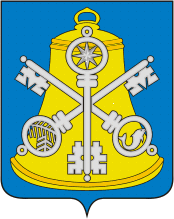 Собрание Корсаковского городского округаРЕШЕНИЕОт                                   №                       .             заседание       7-го     созываОб определении части территории, на которой может быть реализован инициативный проект «Ремонт участка дорожного покрытия с использованием инертных материалов улиц Арсенальной, Прибрежной с. Первая Падь»На основании статьи 26.1 Федерального закона от 06.10.2003 № 131-ФЗ «Об общих принципах организации местного самоуправления в Российской Федерации», статьи 17.1 Устава муниципального образования «Корсаковский городской округ» Сахалинской области, обращения инициативной группы граждан по определению части территории Корсаковского городского округа для реализации инициативного проекта, в соответствии с Порядком определения части территории Корсаковского городского округа, на которой могут реализовываться инициативные проекты, утвержденным решением Собрания Корсаковского городского округа от 07.06.2021 № 152, Собрание РЕШИЛО:1. Установить границы территории, на которой может быть реализован инициативный проект «Ремонт участка дорожного покрытия с использованием инертных материалов улиц Арсенальной, Прибрежной с. Первая Падь», которые имеют следующие координационные описания:2. Опубликовать настоящее решение в газете «Восход».Председатель Собрания Корсаковского городского округа                                                                          Л.Д. ХмызМэрКорсаковского городского округа                                                                       А.В. ИвашовПлощадь земельного участка                                        16 994 м2                                        16 994 м2Обозначение характерных точек границКоординаты, мКоординаты, мОбозначение характерных точек границXY123111 561,044 311,33211 590,674 404,67311 601,904 436,81411 611,244 455,01511 617,554 479,95123611 670,344 466,12711 672,674 465,56811 711,444 455,33911 748,894 444,651011 730,674 372,301111 679,524 185,141211 666,104 134,701311 662,984 122,971411 672,904 120,331511 678,674 146,231611 695,354 208,081711 697,844 219,031811 733,464 349,971911 760,724 445,262011 778,314 449,472111 795,754 443,982211 834,744 433,412311 848,204 433,412411 873,464 426,962511 876,074 419,002611 870,134 371,482711 871,644 367,502811 896,084 344,162911 914,124 338,273011 924,584 338,273111 925,734 340,513211 914,984 341,063311 899,684 346,253411 873,074 373,113511 879,574 419,213611 875,784 430,713711 851,104 437,053811 835,584 436,493911 783,554 452,224011 790,804 472,604111 798,094 493,104211 831,514 586,744311 834,264 593,344411 836,514 598,724511 856,394 650,154611 901,544 772,074711 944,084 788,184811 960,454 804,234911 952,554 806,275011 940,144 793,521235111 895,274 776,175211 880,064 731,795311 850,054 650,815411 840,744 624,995511 835,364 612,285611 770,904 453,385711 718,464 468,365811 719,634 473,335911 661,574 486,536011 623,644 498,506111 678,894 702,676211 695,544 761,826311 744,554 846,786411 735,054 847,846511 684,064 762,066611 601,044 484,256711 587,594 439,236811 550,094 313,77111 561,044 311,33